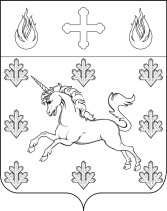 СОВЕТ ДЕПУТАТОВ ПОСЕЛЕНИЯ СОСЕНСКОЕ РЕШЕНИЕ  14 ноября 2019 года №30/8О внесении изменений в Решение Совета депутатов поселения Сосенское от 19 сентября 2019 года № 27/2 «Об установлении базовой ставки арендной платы за нежилые помещения, принадлежащие на праве муниципальной собственности поселению Сосенское на период с 01.01.2020 г. по 31.12.2020 г.» В соответствии со статьей 614 Гражданского кодекса Российской Федерации, Федеральным законом от 06.10.2003 № 131-ФЗ "Об общих принципах организации местного самоуправления в Российской Федерации", Решением Совета депутатов поселения Сосенское от 21.01.2016 № 43/2 «О порядке формирования, управления и распоряжения муниципальной собственностью поселения Сосенское», Уставом поселения Сосенское, Совет депутатов поселения Сосенское решил:Дополнить Решение Совета депутатов поселения Сосенское от 19 сентября 2019 года «Об установлении базовой ставки арендной платы за нежилые помещения, принадлежащие на праве муниципальной собственности поселению Сосенское на период с 01.01.2020 г. по 31.12.2020 г.» пунктом 1.2. в следующей редакции:«1.2. По действующим договорам аренды нежилых муниципальных помещений, используемых для социально-значимых видов бытового обслуживания населения (металлоремонт, ремонт и индивидуальный пошив одежды или обуви, ремонт и обслуживание бытовой электротехники, фотоуслуги юридическим или физическим лицам, парикмахерские услуги, химчистка, ремонт часов, банно-прачечные услуги)  установить на период с 01.01.2020 г. по 31.12.2020 г. базовую ставку арендной платы за 1 кв. м. площади нежилого помещения  в размере 2 500 (Две тысячи пятьсот) рублей в год.».Направить настоящее Решение в администрацию поселения Сосенское для практической реализации.Настоящее Решение вступает в силу со дня его официального опубликования.Опубликовать настоящее Решение в газете «Сосенские вести» и разместить на официальном сайте органов местного самоуправления поселения Сосенское в информационно-телекоммуникационной сети «Интернет».Контроль за выполнением настоящего Решения возложить на главу поселения Сосенское Бармашева К.О.Глава поселения Сосенское						              Бармашев К.О.